Your recent request for information is replicated below, together with our response.Please disclose how many Police Officers are currently utilising the Reasonable Adjustments provision offered to disabled staff.There are 788 individual officers who have a reasonable adjustment recorded on the national HR / Duty Management system (SCoPE). And further, if available, please disclose how many Police Officers have been placed onto a constant day shift pattern, as part of the Reasonable Adjustments provision.There are 410 of officers recorded as working a constant day shift.To be of further assistance, additional information which may be of interest to you is available in the Disability in Employment SOP – see section 2.4 ‘Implementing Reasonable Adjustments’.If you require any further assistance please contact us quoting the reference above.You can request a review of this response within the next 40 working days by email or by letter (Information Management - FOI, Police Scotland, Clyde Gateway, 2 French Street, Dalmarnock, G40 4EH).  Requests must include the reason for your dissatisfaction.If you remain dissatisfied following our review response, you can appeal to the Office of the Scottish Information Commissioner (OSIC) within 6 months - online, by email or by letter (OSIC, Kinburn Castle, Doubledykes Road, St Andrews, KY16 9DS).Following an OSIC appeal, you can appeal to the Court of Session on a point of law only. This response will be added to our Disclosure Log in seven days' time.Every effort has been taken to ensure our response is as accessible as possible. If you require this response to be provided in an alternative format, please let us know.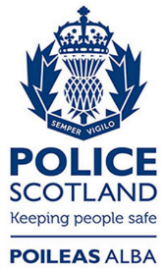 Freedom of Information ResponseOur reference:  FOI 24-0701Responded to:  xx April 2024